SÖĞÜT ANADOLU LİSESİPSİKOLOJİK DANIŞMANLIKVE REHBERLİK SERVİSİÖĞRETMENLER İÇİN“AKRAN ZORBALIĞI”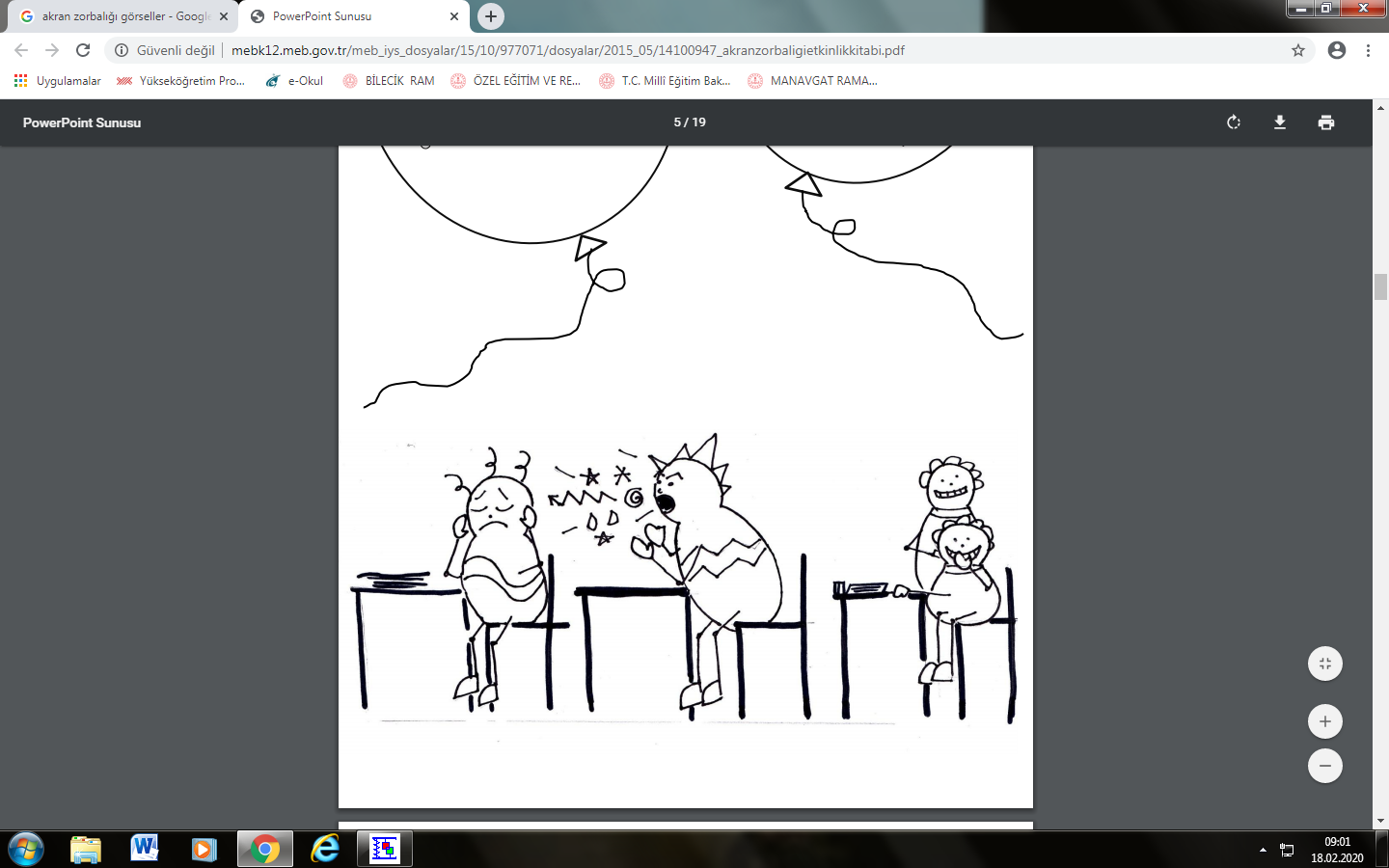 Akran Zorbalığı Nedir?Akran zorbalığı “Bir öğrencinin bir veya daha fazla öğrenci tarafından tekrar eden biçimde olumsuz davranışlara (fiziksel, sözel ve/veya psikolojik) maruz kalması” olarak tanımlanmaktadır.Zorbalığı diğer saldırganlık türlerinden ayırt eden özellikler; gücün kasıtlı ve kötü kullanımı, zorbalığın tekrarlaması ve zorbalığa katılan taraflar arası fiziksel ya da psikolojik güç dengesizliğinin bulunması olduğu belirtilmektedir.Zorbalık Davranışının TürleriFiziksel        Sözel     Siber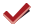                Duygusal    Cinsel      Çocuklar Neden Zorbalık Davranışları Sergilerler?Ailesel nedenlerSosyal becerilerde ve iletişim becerilerinde yetersizlikÖfke, üzüntü gibi güçlü duygularla baş edememeDürtüsellikOkula ilişkin nedenlerZorbalığa Maruz Kalan Öğrencilerin ÖzellikleriZorbalığa maruz kalan çocuklardaki belirtilerin aileler ve öğretmenler tarafından bilinmesi ve tespit edilmesi, zorbalığın önlenmesi açısından çok önemlidir. Bazı belirtiler şunlardır:İsim takılması, alay edilmesi, sataşılması, tehdit edilmesi, emir verilmesi, dışlanması, oyunlara alınmaması veya oyunlardan çıkarılması, dövülmesi, kendisini savunamayacağı kavgalara girmesi, kitaplarının veya diğer eşyalarının alınması, tahrip edilmesi, vücudunda nedenini açıklayamadığı yara, bere, çürük ve tırnak izi olması, elbiselerinin yırtılması…Teneffüslerde genellikle yalnız olması, sınıfta hiç yakın arkadaşının bulunmamasıTeneffüslerde öğretmene veya diğer yetişkinlere yakın olmak istemesi Sınıfta konuşma zorluğu çekmesi, endişeli ve güvensiz bir yüz ifadesine sahip olmasıKorkulu, mutsuz ve gözü yaşlı yüz ifadesi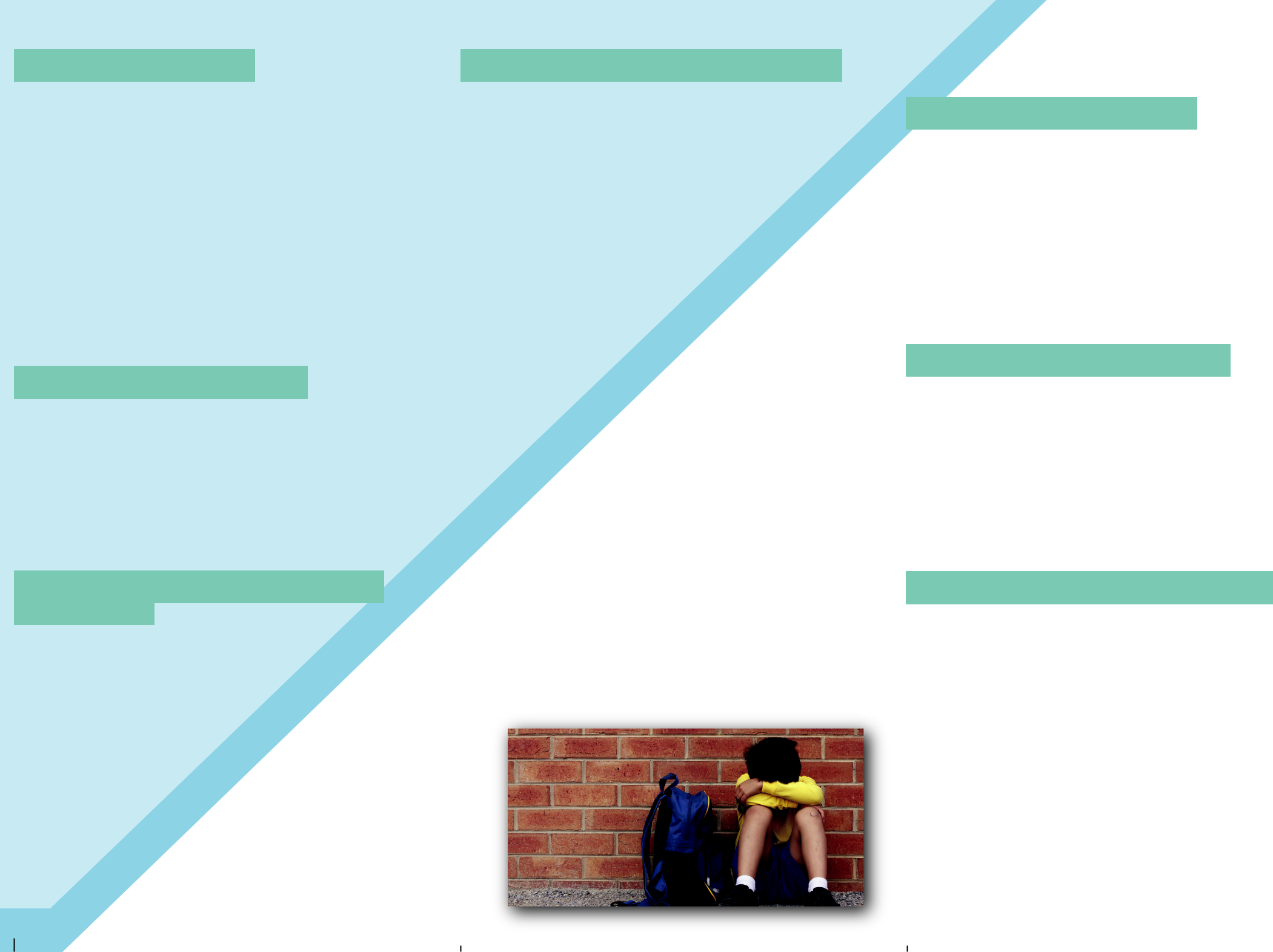 Okul başarısının aniden veya yavaş yavaş düşmesi Devamsızlığının artmasıZorba Öğrencilerin ÖzellikleriSaldırgandırlar, çabuk öfkelenirler, kin tutarlar.Hâkimiyet ve baskı kurmaya güçlü ihtiyaçları vardır.Duygu ve davranışlarını kontrol etmekte zorlanırlar.Özsaygıları düşüktür.Empati yapma yetenekleri yok denecek kadar azdır.Kendilerine bakışları olumludur.Madde kullanımına ve küfürlü konuşmaya meyillidirler.Otoriter ebeveynlere sahiptirler, sorunlu aile ve çevreden gelirler.Kurallara uymazlar, disiplin anlayışı gelişmemiştir.Zorbalık Davranışının SonuçlarıDavranışa Maruz Kalan Çocuklar:Benlik saygısını yitirirler ve bunu geri kazanmaları yıllarca sürebilir.Kendine ve diğer insanlara olan güvenini yitirebilir.Arkadaşlarından soyutlanabilir ve yalnız kalabilir.Depresyona girebilirler.Devamsızlığı artabilir ya da okulu terk edebilir.Hıncını başka çocuklardan çıkarabilir. Zorbalık Davranışı Gösteren Çocuklar:Yardım edilmezse ileriki yıllarda da başkalarının üzerindeki güçlerini kötüye kullanmaya devam eder ve başkaları için bir tehdit oluşturabilirler.Soyutlanabilir ve yalnız kalabilirler.Başkalarıyla işbirliğinin yarattığı mutluluk, manevi tatmin gibi olumlu duygulardan yoksun kalabilirler.Zorbalık Davranışlarına Şahit Olan Çocuklar:Kendilerini güvende hissetmeyebilirler.Kendilerini savunmak için sürekli tetikte bekleyebilirler.Etraflarında olup biten şiddet davranışlarından dolayı mutsuzluk, üzüntü, korku, umutsuzluk gibi olumsuz duygulara sahip olabilirler.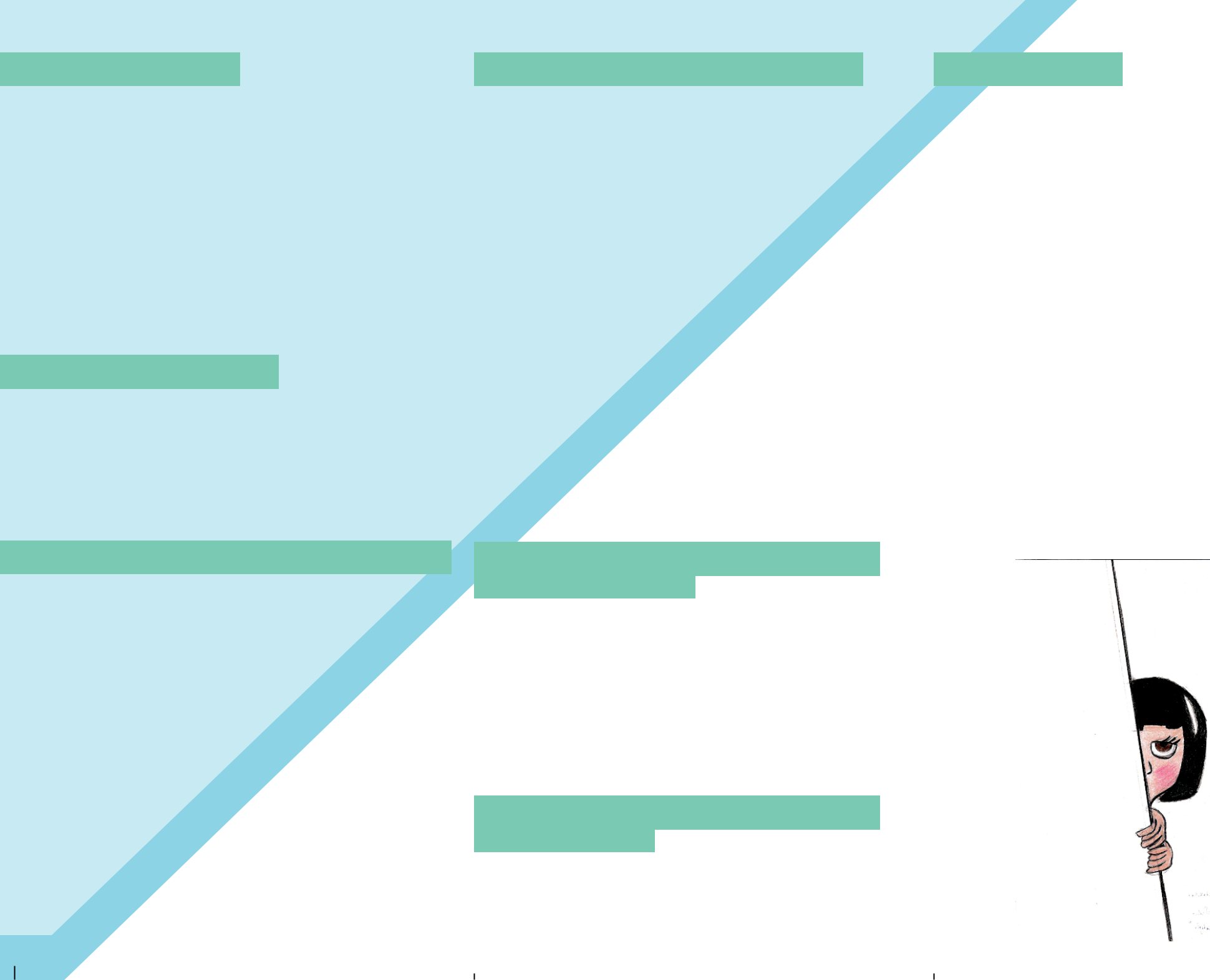 Eğitimcilere ÖnerilerZorbalığı önleyebilmek için yapılması gereken en önemli şey; okulda çalışan tüm personele ve öğrencilere “Zorbalık” kavramının ne olduğunu anlatmaktır. Okullarda öğretmenler, öğrencilerin arkadaşlık ilişkilerini tanımalı ve akran danışmanlığı gibi zorbalığı azaltıcı faaliyetlerde bulunmalıdırlar.Öğretmenler, öğrencilerin zorbalık düşüncelerini anlatma noktasında onları cesaretlendirmeli ve başlarına gelen olayları anlattıkları takdirde herhangi bir sorunla karşılaşmayacakları, yardımcı olacakları noktasında onlara güven kazandırabilmelidirler.Okullarda yaş olarak daha büyük olan öğrenciler, zorbalığa maruz kalan kendilerinden daha küçük öğrencilere destek olma yönünde cesaretlendirilmelidir. Çocuklarının zorbaca davranışlar sergilediğini öğrenen aileler, çocuklarını cezalandırma yoluna gideceklerdir. Eğitimciler, bunun iyi bir problem çözme becerisi olmadığı noktasında aileyi bilgilendirmelidir. Velilere şu önerilerde bulunulabilir: Aileler çocuklarının diğer arkadaşlarının yanında popüler olması yönündeki arzularını, çocuklarına yansıtmaktan kaçınmalıdır. Aileler çocuklarına daha çok zaman ayırmalı, zorbalık davranışlarına karşı daha dikkatli ve ilgili olmalıdır.Ailelerin belli zaman dilimleri içerisinde çocuklarını üzen veya kızdıran arkadaşları olup olmadığını kontrol etmeleri; çocuklarının zorbalığa kurban veya zorba olarak katılmasını önlemede faydalı olacaktır.Çocuğu zorbalığa karışan ailenin öncelikle çocuğunu dikkatle dinlemeli, çocuğuna nasıl yardım edebileceği üzerinde düşünmeli, okul ile iş birliği yapmalı ve olanak varsa okul dışı uzmanlardan da destek alarak çözüm üretmede işbirliğine açık olmalıdır.